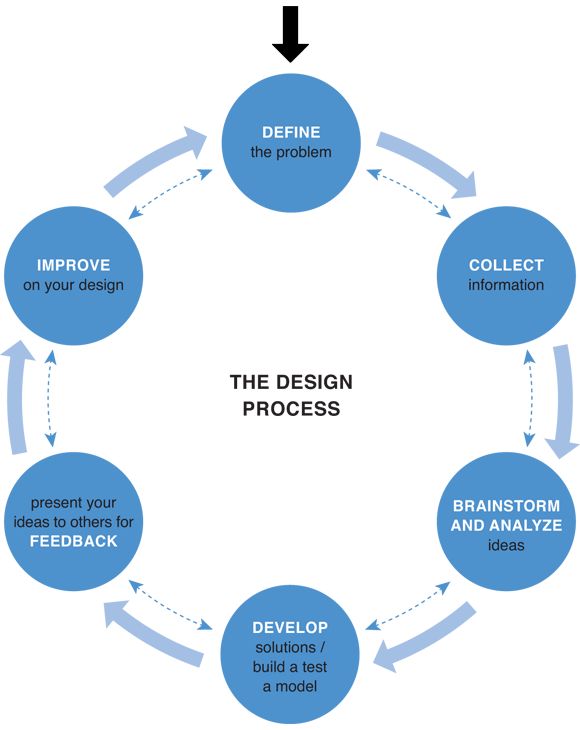 ProjectName: Section: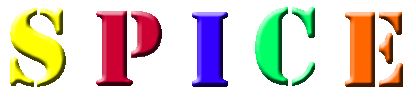 OverviewUnderstanding the SPICE design model (one of many out there) will help you to be successful in a series of practical steps to solve a problem. Using this document will help you with entering and applying SPICE to any situation, allowing you more understanding and success to this process.Situation	/5Problem/Challenge	/10Ideas/Investigation	/4Create & Construct	/2Evaluation	/2Peer check and support	/2Below, double check your entries above and have a peer review your SPICE applied, with one positive comment, one practical/critical support comment, and an evaluation mark.Name (last initial, first name)CommentsEvaluation /25